Mateřská škola Sluníčko vás zve naDEN OTEVŘENÝCH DVEŘÍ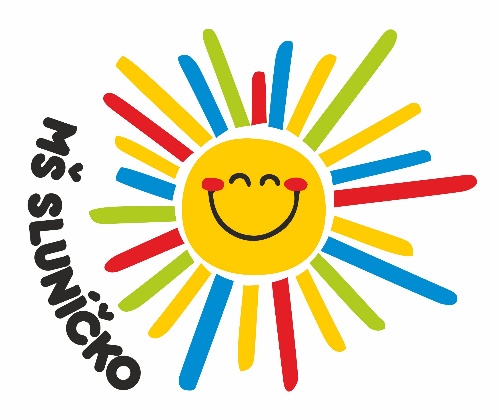 v úterý 23. dubna 2024od 10.00 do 11.00h. nebood 15.00 do 16.00h.Vážení rodiče, pokud zvažujete zápis v naší mateřské škole a chtěli byste se seznámit s prostory tříd, přijďte se podívat 23. dubna společně s dětmi. Rády zodpovíme dotazy a představíme naši mateřskou školu.  